WALLINGTON DEMESNE PARISH COUNCILAGENDA PAPERYou are hereby summoned to attend an ordinary  meeting of Wallington Demesne Parish Council to be held at Middleton Village Hall on Monday 23rd September 2019 commencing at 730pm, for the purpose of transacting the business contained within this Agenda2019/64	Apologies for absence2019/65	Declarations of Members interests2019/66	Co-Option Vacancy2019/67	Opportunity for members of the public to raise any matter on the agenda2019/68	Minutes of the meeting held on Monday 22nd July 20192019/69	Matters arising from previous meeting held on Monday 22nd July 2019Fibre optic broadbandLampost at OakfordCambo seatDefibrillator signage at Wallington2019/70	NCC Update2019/71	Police Update2019/72	Reports from representatives at outside meetingsCambo SchoolCambo Village HallMiddleton Hall Wallington F.C. 2019/73	Financial Matters2019/73/01	Payments for authorisation: C Miller – August, September salary & expenses – £421.07HMRC – PAYE on above - £2.00Cambo Village Hall - £9.002019/74	Planning 2019/74/01	Planning Applications received19/02027/FUL: 12 Willow Park, alterations to existing bungalow2019/74/02	Approval of Planning Application received2019/75	Neighbourhood Management – to report/update on action regarding issues within the parish2019/76	Local Transport Plan Programme 2020-212019/77	CorrespondenceNorthuumberland Age UKNorthumberland County Council – Waste leaflets & stickersNorthumberland County Council – notice of 6th Annual Town & Parish Council Conference2019/78	Cambo Burial Ground – Regulations regarding headstones2019/79	Urgent Business2019/80	Date of Next Meeting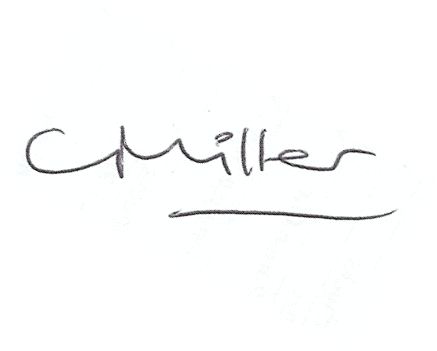 Claire MillerParish Clerk